Reiserechnung Fortbildung/Ausbildung APS und BPS 	Personalzahl (8-stellig):      	Geb. Datum:      	Verwendung als: Berufsschullehrer/inZu- und Vorname:      	Wohnadresse:               	 	Bezirk: (1)        Stammschule:              		Adresse:                          		Bezirk: (1)   Titel Fortbildung (FB):        	Bezirk d. FB: (2)   Ohne Angabe der Geschäftszahl des Dienstauftrages kann keine Auszahlung von Reisekosten erfolgen. Genereller Dienstauftrag für Aus-/Fortbildung an der Pädag. Hochschule Stmk., GZ.: Geschäftszahl: XFo1/281-2	 Einzeldienstauftrag erteilt, GZ.:      		 Teilnahmebestätigung wird beigelegt Nur das Kürzel angeben (z.B. DL, LB, MT, HF). (2) Angabe des Bezirkes nur für Veranstaltungen in innerhalb der Steiermark!Werden Öffis abgerechnet, bitte das Ticket beilegen, der Beförderungszuschuss (BFZ) gebührt anstelle der nachzuweisenden Auslagen für  Massenbeförderungsmittel. Die Berechnung des kilometerabhängingen BFZ erfolgt automatisch im PM-SAP.    Unterschrift Rechnungsleger/in 	Datum:      		_______________________________________________________			Unterschrift  (US)   Richtigkeitsbescheinigung 	Datum:      			_______________________________________________________				                    Stempel 	US Schulleitung od. Abt. Leitung B-Region,  Name in BLOCKSCHRIFTBildungsdirektion für SteiermarkKörblergasse 23, 8011 GrazEinreichung über Schooloffice (ISO.web)Datumvon – bis(oder am)Ausbleibezeit von-bisAusbleibezeit von-bisAngaben zur Reisebewegung und Veranstaltung z.B. PÄDAG Stmk., Campus Ost, Dürrergasse 2, 8010 Graz, SCHILF, VANr. 23445X6,  Kursdauer (09.00 – 17.00)  Angaben zur Reisebewegung und Veranstaltung z.B. PÄDAG Stmk., Campus Ost, Dürrergasse 2, 8010 Graz, SCHILF, VANr. 23445X6,  Kursdauer (09.00 – 17.00)  Verkehrs-mittel (3)Öffi  | BFZ Verkehrs-mittel (3)Öffi  | BFZ KM  je StreckeKM  je StreckeBDST Reise-kostenDatumvon – bis(oder am)Reisebeginn(Uhrzeit Abfahrt)Reiseende(Uhrzeit Rückkehr)Angaben zur Reisebewegung und Veranstaltung z.B. PÄDAG Stmk., Campus Ost, Dürrergasse 2, 8010 Graz, SCHILF, VANr. 23445X6,  Kursdauer (09.00 – 17.00)  Angaben zur Reisebewegung und Veranstaltung z.B. PÄDAG Stmk., Campus Ost, Dürrergasse 2, 8010 Graz, SCHILF, VANr. 23445X6,  Kursdauer (09.00 – 17.00)  Verkehrs-mittel (3)Öffi  | BFZ Verkehrs-mittel (3)Öffi  | BFZ hinzu-rückBDST Reise-kostenKosten der Fortbildung                  (Inskriptionsgebühren sind nicht abrechenbar!) keine Kosten       Kosten wurden vom Veranstalter direkt mit der BDST abgerechnet Nächtigung ohne Beleg:   ja   |  nein:                                                                                       Anzahl der Nächte:   Kosten der Fortbildung                  (Inskriptionsgebühren sind nicht abrechenbar!) keine Kosten       Kosten wurden vom Veranstalter direkt mit der BDST abgerechnet Nächtigung ohne Beleg:   ja   |  nein:                                                                                       Anzahl der Nächte:   Kosten der Fortbildung                  (Inskriptionsgebühren sind nicht abrechenbar!) keine Kosten       Kosten wurden vom Veranstalter direkt mit der BDST abgerechnet Nächtigung ohne Beleg:   ja   |  nein:                                                                                       Anzahl der Nächte:   Kosten der Fortbildung                  (Inskriptionsgebühren sind nicht abrechenbar!) keine Kosten       Kosten wurden vom Veranstalter direkt mit der BDST abgerechnet Nächtigung ohne Beleg:   ja   |  nein:                                                                                       Anzahl der Nächte:   Kosten der Fortbildung                  (Inskriptionsgebühren sind nicht abrechenbar!) keine Kosten       Kosten wurden vom Veranstalter direkt mit der BDST abgerechnet Nächtigung ohne Beleg:   ja   |  nein:                                                                                       Anzahl der Nächte:   Kosten der Fortbildung                  (Inskriptionsgebühren sind nicht abrechenbar!) keine Kosten       Kosten wurden vom Veranstalter direkt mit der BDST abgerechnet Nächtigung ohne Beleg:   ja   |  nein:                                                                                       Anzahl der Nächte:   Kosten der Fortbildung                  (Inskriptionsgebühren sind nicht abrechenbar!) keine Kosten       Kosten wurden vom Veranstalter direkt mit der BDST abgerechnet Nächtigung ohne Beleg:   ja   |  nein:                                                                                       Anzahl der Nächte:   Kosten der Fortbildung                  (Inskriptionsgebühren sind nicht abrechenbar!) keine Kosten       Kosten wurden vom Veranstalter direkt mit der BDST abgerechnet Nächtigung ohne Beleg:   ja   |  nein:                                                                                       Anzahl der Nächte:   Kosten der Fortbildung                  (Inskriptionsgebühren sind nicht abrechenbar!) keine Kosten       Kosten wurden vom Veranstalter direkt mit der BDST abgerechnet Nächtigung ohne Beleg:   ja   |  nein:                                                                                       Anzahl der Nächte:    Kosten vom Bediensteten bezahlt, ich ersuche hiermit um Rückerstattung folgender Aufwände:Nächtigung mit Beleg (Rechnung beilegen) EUR:                                             Tagesgebühr:   Tarif 1 |   Tarif 2 (Berechnung durch Bildungsdirektion)                 Gesamtkosten EUR:       Kosten vom Bediensteten bezahlt, ich ersuche hiermit um Rückerstattung folgender Aufwände:Nächtigung mit Beleg (Rechnung beilegen) EUR:                                             Tagesgebühr:   Tarif 1 |   Tarif 2 (Berechnung durch Bildungsdirektion)                 Gesamtkosten EUR:       Kosten vom Bediensteten bezahlt, ich ersuche hiermit um Rückerstattung folgender Aufwände:Nächtigung mit Beleg (Rechnung beilegen) EUR:                                             Tagesgebühr:   Tarif 1 |   Tarif 2 (Berechnung durch Bildungsdirektion)                 Gesamtkosten EUR:       Kosten vom Bediensteten bezahlt, ich ersuche hiermit um Rückerstattung folgender Aufwände:Nächtigung mit Beleg (Rechnung beilegen) EUR:                                             Tagesgebühr:   Tarif 1 |   Tarif 2 (Berechnung durch Bildungsdirektion)                 Gesamtkosten EUR:       Kosten vom Bediensteten bezahlt, ich ersuche hiermit um Rückerstattung folgender Aufwände:Nächtigung mit Beleg (Rechnung beilegen) EUR:                                             Tagesgebühr:   Tarif 1 |   Tarif 2 (Berechnung durch Bildungsdirektion)                 Gesamtkosten EUR:       Kosten vom Bediensteten bezahlt, ich ersuche hiermit um Rückerstattung folgender Aufwände:Nächtigung mit Beleg (Rechnung beilegen) EUR:                                             Tagesgebühr:   Tarif 1 |   Tarif 2 (Berechnung durch Bildungsdirektion)                 Gesamtkosten EUR:       Kosten vom Bediensteten bezahlt, ich ersuche hiermit um Rückerstattung folgender Aufwände:Nächtigung mit Beleg (Rechnung beilegen) EUR:                                             Tagesgebühr:   Tarif 1 |   Tarif 2 (Berechnung durch Bildungsdirektion)                 Gesamtkosten EUR:       Kosten vom Bediensteten bezahlt, ich ersuche hiermit um Rückerstattung folgender Aufwände:Nächtigung mit Beleg (Rechnung beilegen) EUR:                                             Tagesgebühr:   Tarif 1 |   Tarif 2 (Berechnung durch Bildungsdirektion)                 Gesamtkosten EUR:       Kosten vom Bediensteten bezahlt, ich ersuche hiermit um Rückerstattung folgender Aufwände:Nächtigung mit Beleg (Rechnung beilegen) EUR:                                             Tagesgebühr:   Tarif 1 |   Tarif 2 (Berechnung durch Bildungsdirektion)                 Gesamtkosten EUR:      Verpflegung wurde vom Veranstalter bereitgestellt   ja    nein                Anreisetag Frühstück   |  Mittagessen   |  Abendessen                  Abreisetag Frühstück   |  Mittagessen   |  Abendessen Tag 2 bis Abreise  Frühstück   |  Mittagessen   |  Abendessen Verpflegung wurde vom Veranstalter bereitgestellt   ja    nein                Anreisetag Frühstück   |  Mittagessen   |  Abendessen                  Abreisetag Frühstück   |  Mittagessen   |  Abendessen Tag 2 bis Abreise  Frühstück   |  Mittagessen   |  Abendessen Verpflegung wurde vom Veranstalter bereitgestellt   ja    nein                Anreisetag Frühstück   |  Mittagessen   |  Abendessen                  Abreisetag Frühstück   |  Mittagessen   |  Abendessen Tag 2 bis Abreise  Frühstück   |  Mittagessen   |  Abendessen Verpflegung wurde vom Veranstalter bereitgestellt   ja    nein                Anreisetag Frühstück   |  Mittagessen   |  Abendessen                  Abreisetag Frühstück   |  Mittagessen   |  Abendessen Tag 2 bis Abreise  Frühstück   |  Mittagessen   |  Abendessen Feld für Anmerkungen:Feld für Anmerkungen:Feld für Anmerkungen:Feld für Anmerkungen:Feld für Anmerkungen:Feld für Anmerkungen: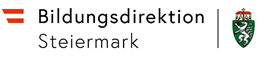 